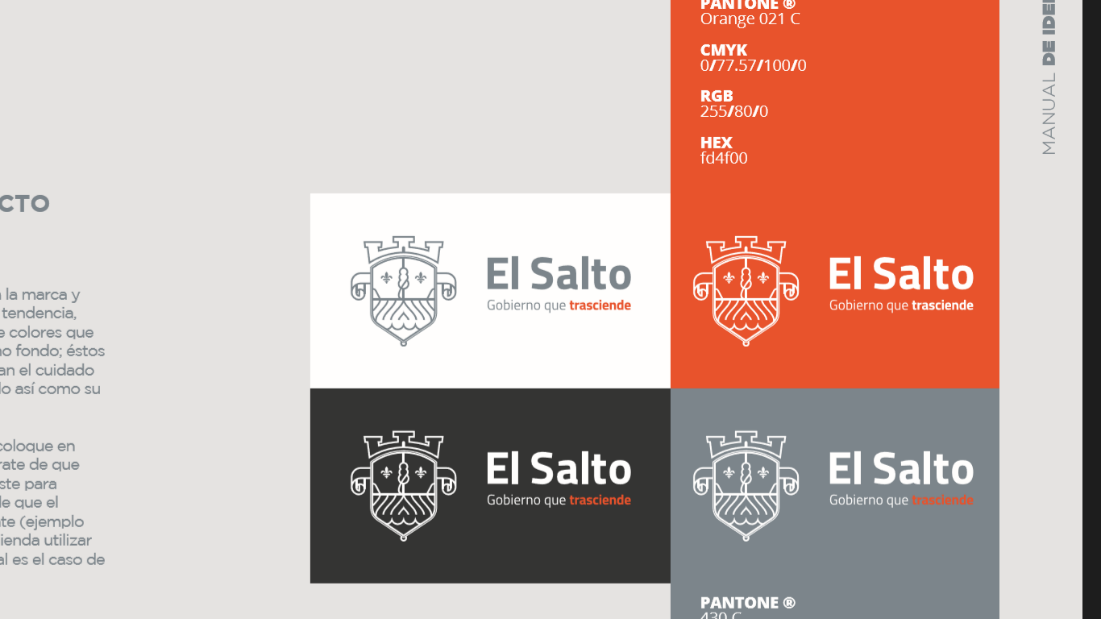 GOBIERNO MUNICIPAL EL SALTO, JALISCO 2018-2021 PROGRAMA OPERATIVO ANUAL  2019-2020                           Nombre de la Dependencia: Coordinación General de Gestión Integral de la Ciudad                           Eje de Desarrollo: El Salto CompetitivoACCIÓN, PROGRAMA O PROYECTOOBJETIVOMETAINDICADORPROGRAMACIÓN POR MESPROGRAMACIÓN POR MESPROGRAMACIÓN POR MESPROGRAMACIÓN POR MESPROGRAMACIÓN POR MESPROGRAMACIÓN POR MESPROGRAMACIÓN POR MESPROGRAMACIÓN POR MESPROGRAMACIÓN POR MESPROGRAMACIÓN POR MESPROGRAMACIÓN POR MESPROGRAMACIÓN POR MESACCIÓN, PROGRAMA O PROYECTOOBJETIVOMETAINDICADOROCTNOVDICENEROFEBMARABRILMAYOJUNJULAGSSEPTREUNIONES MENSUALES CON DEPENDENCIAS DE LA COORDINACIÓN PARA ORGANIZAR LOS PLANES Y PROYECTOS EN PROCESO Y POR REALIZARSEGUIMIENTO EN EL CUMPLIMIENTO DE LOS OBJETIVOSLOGRAR EL MONITOREO AL 100% DE LAS ACCIONES DE LAS DEPENDENCIAS ACCIONES MONITOREADASSUPERVISAR LOS PROYECTOS DE CADA UNA DE LAS DEPENDENCIAS COMPETENTES A LA COORDINACIÓNFORTALECER LA GOBERNANZA MUNICIPALLOGRAR UNA MEJORA SUSTANCIAL Y GRADUAL EN LAS DEPENDENCIAS QUE CONFORMAN LA COORDINACIÓN GENERALAVANCE DEL TOTAL DE PROYECTOS PROGRAMADOSPARTICIPAR EN LA IMPLEMENTACIÓN DEL PRESUPUESTO PARTICIPATIVO 2020COLABORACIÓN DE COPETENCIA RESPECTO A LAS OBRAS DEL PAQUETE DE PRESUPUESTO PARTICIPATIVO 2020LOGRAR LOS ESTUDIO TECNICOS NECESARIOSNUMERO DE ACCIONES REALIZADAS SUPERVISIÓN DE CAMPO DE LAS OBRAS EN PROCESO, DESDE EL PROYECTO, ARRANQUE, PROCESO CONSTRUCTIVO Y ENTREGACONOCER LAS CONDICIONES DE LAS OBRAS DURANTE TODO SU PROCESO, ADMINISTRATIVO Y EJECUTIVOABARCAR EL TOTAL DE LAS OBRAS QUE SE DESARROLLAN EN EL MUNICIPIOAVANCE DEL TOTAL DE SUPERVISIÓN DE LAS OBRAS PROGRAMADAS